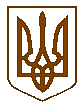 УКРАЇНАБілокриницька   сільська   радаРівненського   району    Рівненської    областіВ И К О Н А В Ч И Й       К О М І Т Е Т   ПРОЕКТ    РІШЕННЯ від  09 червня  2017  року                                                                                Про підсумки опалювального сезону2016-2017 року та підготовку об’єктів господарського комплексу до роботи в осінньо-зимовий період 2017-2018 року             Заслухавши інформацію сільського голови Т. Гончарук  щодо підготовки об’єктів господарського комплексу до роботи в осінньо-зимовий період 2017-2018 роки, з метою забезпечення стабільного функціонування господарського комплексу в осінньо-зимовий період, на виконання розпорядження голови районної державної адміністрації № 210 від 15 травня 2017 року «Про підсумки опалювального сезону 2016-2017 року та підготовку об’єктів житлово-комунального господарства, підприємств паливно-енергетичного комплексу району до роботи в осінньо-зимовий період 2017-2018 року» керуючись ст. 27, ст. 34  Закону України «Про місцеве самоврядування в Україні», виконавчий комітетВИРІШИВ:Інформацію сільського голови Т. Гончарук  взяти до уваги.Затвердити заходи щодо підготовки об’єктів господарського комплексу до роботи в осінньо-зимовий період 2017-2018 року  згідно додатку.Контроль за виконання даного рішення покласти на т.в.о. секретаря виконавчого комітету О. Казмірчук та члена виконавчого комітету                      В. Червяка.Сільський голова                                                                                      Т.Гончарук    АНАЛІЗ роботи об’єктів господарського комплексу установ та організацій до роботи в осінньо-зимовий період 2016-2017 рокуПідготовка об’єктів господарського комплексу установ та організацій до роботи в осінньо-зимовий період 2016-2017 року здійснювалася відповідно до рішення виконавчого комітету №150 від 25 серпня 2016 року «Про заходи щодо підготовки об’єктів  господарського комплексу до роботи  в осінньо-зимовий період 2016-2017 року» та розпорядження сільського голови №69 від 10.10.2016 року «Про початок опалювального сезону 2016-2017 року». З метою виконання затверджених заходів проводилася робота з ремонту об’єктів дорожньої інфраструктури, соціально-культурної сфери.До початку опалювального сезону в повному обсязі було підготовлено всі об’єкти, що перебувають у комунальній власності територіальної громади, укладено договори на очистку доріг від снігу, регулярно проводилася оплата за використану електроенергію та природний газ. Орган місцевої влади  в осінньо-зимовий період 2016-2017 року приділив значну увагу раціональному використанню енергетичних ресурсів та розпочав роботу щодо утеплення об’єктів комунальної власності. Сільський голова                                                                                      Т.Гончарук    Додатокдо рішення виконавчого комітету                                                      від 05.06.2017  р.  № _______                                                                                                                 Заходищодо підготовки об’єктів господарського комплексу до роботи в осінньо-зимовий період 2017-2018 рокуТ.в.о секретаря  виконкому                                                                  О. Казмірчук№ п/пЗаходиВідповідальні за виконання Термін виконання1Проаналізувати роботу об’єктів господарського комплексу установ та організацій до роботи в осінньо-зимовий період 2016-2017 року. Розробити та затвердити заходи щодо його підготовки до роботи в осінньо-зимовий період 2017-2018 року.О. КазмірчукДо 1 липня 2017 року2Призначити відповідальними за підготовку об’єктів господарського комплексу установ та організацій до роботи в осінньо-зимовий період 2017-2018 рокуНестерчук О.Л.,Вельгун В.Г.,Червяк В.А.До 1 липня 2017 року3Провести в установленому порядку спеціальне навчання та перевірку знань осіб, які експлуатують котли, електричне обладнання та газовикористовуючі установки.Виконавчий комітет сільської радиДо 1 вересня2017 року4Забезпечити в повному обсязі оплату за спожиті електричну і теплову енергію, надані послуги з водопостачання і водовідведення та придбати необхідну кількість твердого палива (вугілля, торфобрикету, дров) для потреб бюджетних установ і організацій та пільгової  категорії  населення на весь опалювальний період.М. ЗахожаПостійно5Забезпечити в повному обсязі фінансування бюджетних організацій за електричну та теплову енергію і природний газ у межах розрахункових показників та з урахуванням економного їх споживання.М. ЗахожаПостійно6Через інформаційний куточок ознайомити споживачів про вжиття необхідних заходів щодо енергозбереження в побуті.О. КазмірчукПостійно7Забезпечити виконання завдань з обладнання приладами обліку теплової енергії та води житлового фонду та на соціальних і комунально-побутових об’єктах.Нестерчук О.Л.,Журавльова, Н.Г.,Червяк В.А.Постійно8Підготувати об’єкти комунальної власності до опалювального сезону 2017-2018 року.Нестерчук О.Л.,Журавльова, Н.Г.,Червяк В.А.До 15 жовтня 2017 року9Організувати перевірку лічильників природного газу, які встановлені в бюджетних установах сільської ради.Кушнір О.І.Червяк В.А.До вересня  2017 року10По очистці доріг від снігу в період снігопадів, заключити договори з власниками снігоприбиральної техніки.М. ЗахожаДо 01 жовтня2017  року11Провести огляд благоустрою і готовності об’єктів господарського комплексу установ та організацій на території сільської ради та підвести його підсумки на місцях.Члени виконавчого комітетуДо 04по 29 вересня 2017 року